Publicado en  el 06/04/2017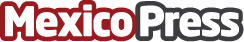 NFL aprovechará el servicio streaming para transmitir su próxima temporada de la Super BowlAficionados de todo el mundo podrán disfrutar de la transmisión en directo de esta próxima temporada del campeonato de fútbol americano, que se juega en los Estados UnidosDatos de contacto:Nota de prensa publicada en: https://www.mexicopress.com.mx/nfl-aprovechara-el-servicio-streaming-para Categorías: Internacional Fútbol E-Commerce http://www.mexicopress.com.mx